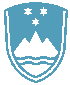 POROČILO O REDNEM INŠPEKCIJSKEM PREGLEDU NAPRAVE, KI LAHKO POVZROČIONESNAŽEVANJE OKOLJA VEČJEGA OBSEGAZavezanec:Steklarna Hrastnik, d.o.o. PE VitrumCesta 1. maja 141430 HrastnikNaprava / lokacija:Naprava za proizvodnjo stekla na lokaciji Cesta 1. maja 14, 1430 HrastnikDatum pregleda:16.5.2019Okoljevarstveno dovoljenje (OVD) Agencije RS za okolje številka: št. 35407-162/2006-18 z dne 26.11.2010št. 35406-41/2012-6 z dne 12.11.2012,št. 35406-63/2015-6 z dne 12.2.2016,št. 35406-16/2016-3 z dne 7.6.2016,35406-50/2016-7 z dne 14.6.2017 in35406-23/2018-8 z dne 19.3.2019.Usklajenost z OVD:DAZaključki / naslednje aktivnosti:Zadnja sprememba OVD je posledica dejstva, da so bile v družbi Steklarna Hrastnik d. o. o., izvedene tehnološke spremembe, in sicer ukinitev enote Opal. To pomeni zaustavitev in rušitev dveh steklarskih peči za taljenje stekla, in sicer F kadne peči (N77) in EPO kadne peči (N78) ter zaustavitev proizvodnje PE Opal (N101, N102, N103, N104, N105, N106, N107) ter tehnološka posodobitev čistilne naprave za odpadne tehnološke vode.